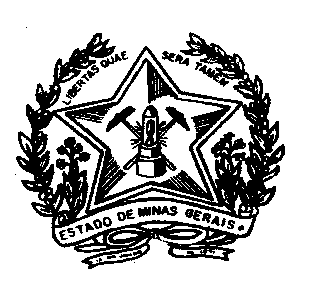 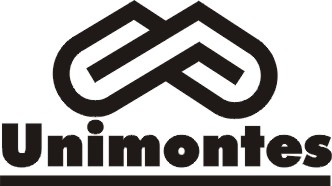 UNIVERSIDADE ESTADUAL DE MONTES CLAROS – UNIMONTESPROGRAMA DE PÓS-GRADUAÇÃO EM DESENVOLVIMENTO SOCIALFICHA DE INSCRIÇÃO DISCIPLINA ISOLADADADOS PESSOAISFORMAÇÃO ACADÊMICAENDEREÇODisciplina a ser cursada:Razões da procura da disciplina:____________________________________________________________________________________________________________________________________________________________________________________________________________________________________________________________________________________________________________________________________________________________________________________________________________________________________________________________________________________________________________________________________________________________________________________________________________________________________________________________________________________________________________________________________________________________________________________________________________________________________________________________________________________________________________________________________________________________________________________________________________________________________________________________________________________________________________________________________________________________________________________________________________________________________________________________________________________________________________________________________________________________________________________________________________________________________________________________________________________________________________________________________________________________________________________________________________________________________________________________________________________________________________________________________________________________________________________________________________________________________________________________________________________________________________________________________________________________________________________________________Montes Claros, ______ de ____________________de __________________________________________________Nome do(a) Candidato(a)Nome:Nome:Nome:Nome:Filiação:Pai:___________________________________ Mãe:_________________________________Filiação:Pai:___________________________________ Mãe:_________________________________Filiação:Pai:___________________________________ Mãe:_________________________________Filiação:Pai:___________________________________ Mãe:_________________________________Naturalidade (cidade, Estado)Naturalidade (cidade, Estado)Nacionalidade (país)Nacionalidade (país)Data de nascimento:____/____/____Sexo:(    ) Feminino      (    ) MasculinoSexo:(    ) Feminino      (    ) MasculinoEstado civil:Carteira de Identidade – Nº _________________________Emissão:____/____/____   Órgão Expedidor: ___________Carteira de Identidade – Nº _________________________Emissão:____/____/____   Órgão Expedidor: ___________Carteira de Identidade – Nº _________________________Emissão:____/____/____   Órgão Expedidor: ___________CPF:Título Eleitoral: Nº _____________________   Zona:  _____  Seção: ______ Município: __________________Título Eleitoral: Nº _____________________   Zona:  _____  Seção: ______ Município: __________________Título Eleitoral: Nº _____________________   Zona:  _____  Seção: ______ Município: __________________Título Eleitoral: Nº _____________________   Zona:  _____  Seção: ______ Município: __________________Documento Militar:Nº  ____________________________________  Órgão Expedidor: ____________________Documento Militar:Nº  ____________________________________  Órgão Expedidor: ____________________Documento Militar:Nº  ____________________________________  Órgão Expedidor: ____________________Documento Militar:Nº  ____________________________________  Órgão Expedidor: ____________________Curso de Graduação:Curso de Graduação:Curso de Graduação:Curso de Graduação:Curso de Graduação:(    ) Bacharelado   		(    ) Licenciatura         (    ) Bacharelado e Licenciatura(    ) Bacharelado   		(    ) Licenciatura         (    ) Bacharelado e Licenciatura(    ) Bacharelado   		(    ) Licenciatura         (    ) Bacharelado e Licenciatura(    ) Bacharelado   		(    ) Licenciatura         (    ) Bacharelado e Licenciatura(    ) Bacharelado   		(    ) Licenciatura         (    ) Bacharelado e LicenciaturaNome da instituição em que se graduou:Nome da instituição em que se graduou:Nome da instituição em que se graduou:Ano/semestre (da graduação):Ano/semestre (da graduação):Curso de Mestrado:Curso de Mestrado:Curso de Mestrado:Curso de Mestrado:Curso de Mestrado:Nome da instituição em que fez Mestrado:Nome da instituição em que fez Mestrado:Ano/semestre que concluiu o Mestrado:Ano/semestre que concluiu o Mestrado:Ano/semestre que concluiu o Mestrado:Cidade:Estado: Estado: Estado: País:Necessidades Especiais:   (   ) Sim   (   ) Não    -  Qual? _____________________________Necessidades Especiais:   (   ) Sim   (   ) Não    -  Qual? _____________________________Necessidades Especiais:   (   ) Sim   (   ) Não    -  Qual? _____________________________Necessidades Especiais:   (   ) Sim   (   ) Não    -  Qual? _____________________________Necessidades Especiais:   (   ) Sim   (   ) Não    -  Qual? _____________________________Av./Rua:Av./Rua:Av./Rua:Bairro:Bairro:Bairro:Cidade:Estado:CEP:Telefone Residencial:Telefone Comercial:Telefone Comercial:Celular:E-mail:E-mail: